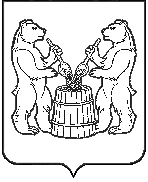 АДМИНИСТРАЦИЯ УСТЬЯНСКОГО МУНИЦИПАЛЬНОГО ОКРУГА  АРХАНГЕЛЬСКОЙ  ОБЛАСТИПОСТАНОВЛЕНИЕот 08 августа 2023 года № 1746р.п. ОктябрьскийОб утверждении технического задания на разработку инвестиционной программы ООО «ГК «УЛК» ОП УТК в сфере водоснабжения и водоотведения на 2023-2025 годыВ соответствии с Федеральным законом РФ от 07 декабря 2011 г. № 416 «О водоснабжении и водоотведении», Постановлением Правительства РФ от 29 июля 2013 г. № «Об инвестиционных и производственных программах организаций, осуществляющих деятельность в сфере водоснабжения и водоотведения» администрация Устьянского муниципального округа  ПОСТАНОВЛЯЕТ:1. Утвердить техническое задание на разработку инвестиционной программы  в сфере обеспечения реализации программы комплексного развития систем коммунальной инфраструктуры ООО «ГК «УЛК» ОП УТК в сфере водоснабжения и водоотведения (техническое задание прилагается).   2. Настоящее постановление разместить на официальном сайте администрации Устьянского муниципального округа.3.    Настоящее постановление вступает в силу со дня подписания.4.    Контроль за исполнением настоящего постановления возложить на заместителя главы Устьянского муниципального округа по имуществу и инфраструктуре Рядчина А.В.Глава Устьянского  муниципального округа                                       С.А. Котлов